Retour sur les activités – à remplir une fois par semaine par les élèves avec l’aide de leurs parents en 1-2-3-4HRetour sur les activités – à remplir une fois par semaine par les élèves avec l’aide de leurs parents en 1-2-3-4HRetour sur les activités – à remplir une fois par semaine par les élèves avec l’aide de leurs parents en 1-2-3-4HRetour sur les activités – à remplir une fois par semaine par les élèves avec l’aide de leurs parents en 1-2-3-4HJe choisis quelques activités spontanées et structurées réalisées dans la semaine pour montrer ce que j’ai appris.Je choisis quelques activités spontanées et structurées réalisées dans la semaine pour montrer ce que j’ai appris.Je choisis quelques activités spontanées et structurées réalisées dans la semaine pour montrer ce que j’ai appris.Je choisis quelques activités spontanées et structurées réalisées dans la semaine pour montrer ce que j’ai appris.Activités à l’initiative des enfantsJeu spontané, jeu de faire semblant, jeu de rôleProjet personnel Interactions familiales spontanéesExpériences sensorielles Manipulation exploratriceActivités à l’initiative des enfantsJeu spontané, jeu de faire semblant, jeu de rôleProjet personnel Interactions familiales spontanéesExpériences sensorielles Manipulation exploratriceActivités à l’initiative des enfantsJeu spontané, jeu de faire semblant, jeu de rôleProjet personnel Interactions familiales spontanéesExpériences sensorielles Manipulation exploratriceDurée illimitée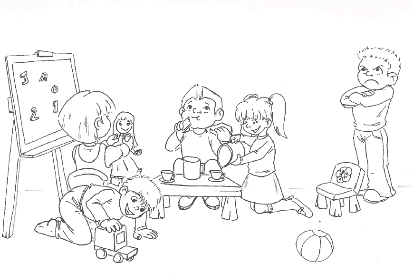 Matériel à disposition dans les familles feuilles, crayons, feutres, cartonmatériel de constructiontissus, coussins, couverture, pinces à linge… matériel de récupération (carton d’emballage, boîtes de conserve, bouteille PET, boîtes à œufs, gobelets de yogourt….)Je garde une trace des activités : photos – dessin – écriture spontanée – dictée à l’adulteJe garde une trace des activités : photos – dessin – écriture spontanée – dictée à l’adulteJe garde une trace des activités : photos – dessin – écriture spontanée – dictée à l’adulteJe garde une trace des activités : photos – dessin – écriture spontanée – dictée à l’adulteActivités structurées à l’initiative de l’enseignant« Défis » proposés par l’enseignantliés à la vie de famille, dans lesquels des objets multidisciplinaires sont mobilisésActivités structurées à l’initiative de l’enseignant« Défis » proposés par l’enseignantliés à la vie de famille, dans lesquels des objets multidisciplinaires sont mobilisés30 à 40 minutes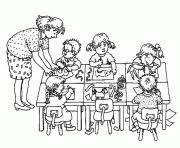 Matériel 30 à 40 minutesMatériel Pour réaliser l’activité j’ai dû…Entoure ce qui convient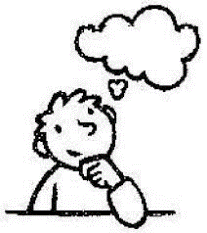 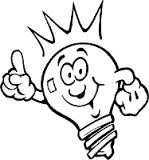 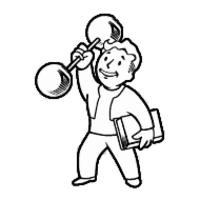 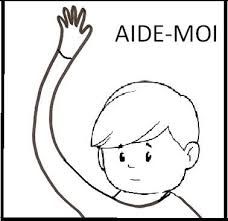 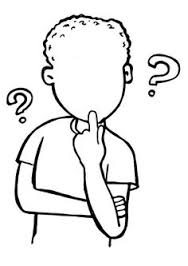 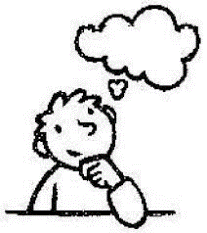 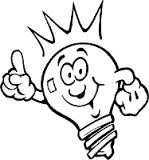 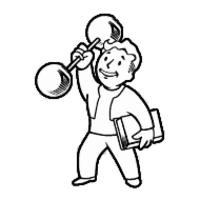 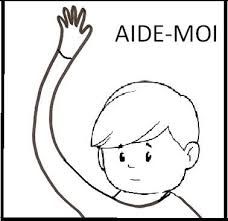 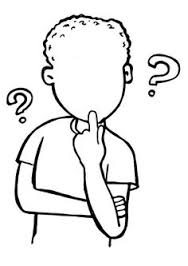 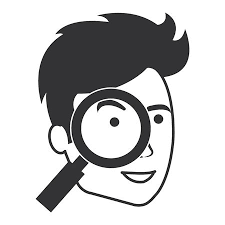 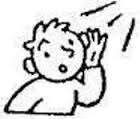 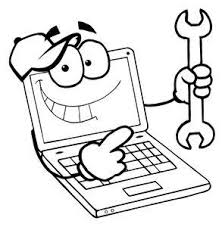 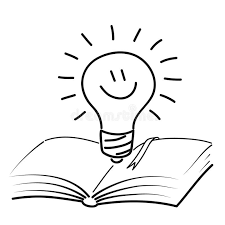 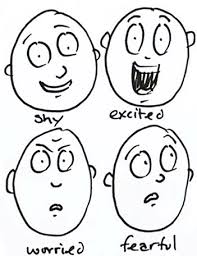 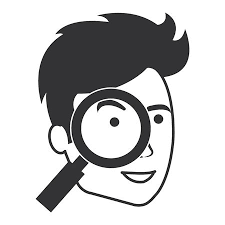 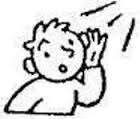 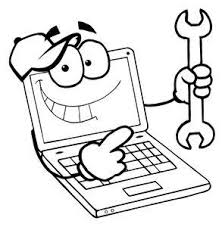 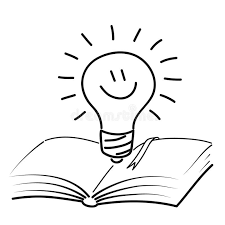 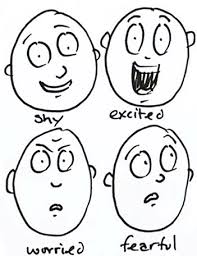 Je garde une trace des activités : Photos – dessin – écriture spontanée – dictée à l’adulteJe garde une trace des activités : Photos – dessin – écriture spontanée – dictée à l’adulteJe garde une trace des activités : Photos – dessin – écriture spontanée – dictée à l’adulteJe garde une trace des activités : Photos – dessin – écriture spontanée – dictée à l’adulte